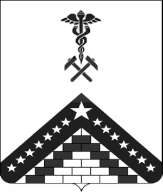 В соответствии со статьей 17.1 Федерального закона от 6 октября  2003 г. № 131-ФЗ «Об общих принципах организации местного самоуправления                        в Российской Федерации», статьей 44 Федерального закона от 31 июля 2020 г. № 248-ФЗ «О государственном контроле (надзоре) и муниципальном контроле в Российской Федерации», руководствуясь постановлением Правительства Российской Федерации от 27 октября 2021 г. № 1844 «Об утверждении требований к разработке, содержанию, общественному обсуждению проектов форм проверочных листов, утверждению, применению, актуализации форм проверочных листов, а также случаев обязательного применения                        проверочных листов»  п о с т а н о в л я ю:1. Утвердить Форму проверочного листа (списка контрольных вопросов, ответы на которые свидетельствуют о соблюдении или не соблюдении контролируемым лицом обязательных требований) используемого при осуществлении муниципального контроля на автомобильном транспорте, городском наземном электрическом транспорте и в дорожном хозяйстве вне границ населенных пунктов в границах муниципального образования Гулькевичский район (прилагается).2. Управлению информатизации, связи и взаимодействию                           по СМИ администрации муниципального образования Гулькевичский район (Ештокин Д.В.) опубликовать настоящее постановление в газете «24 часа» и разместить на официальном сайте муниципального образования Гулькевичский район в информационно - телекоммуникационной  сети «Интернет».3. Контроль за выполнением настоящего постановления возложить                     на заместителя главы муниципального образования Гулькевичский район  Салмину Е.Г.4. Постановление вступает в силу после его официального
опубликования.ЛИСТ СОГЛАСОВАНИЯпроекта постановления администрации муниципального образования Гулькевичский район от _________________№________«Об утверждении Формы проверочного листа (списка контрольных вопросов, ответы на которые свидетельствуют о соблюдении или не соблюдении контролируемым лицом обязательных требований) используемого при осуществлении муниципального контроля на автомобильном транспорте, городском наземном электрическом транспорте и в дорожном хозяйстве вне границ населенных пунктов в границах муниципального образования Гулькевичский район»АДМИНИСТРАЦИЯ МУНИЦИПАЛЬНОГО ОБРАЗОВАНИЯГУЛЬКЕВИЧСКИЙ РАЙОНПОСТАНОВЛЕНИЕАДМИНИСТРАЦИЯ МУНИЦИПАЛЬНОГО ОБРАЗОВАНИЯГУЛЬКЕВИЧСКИЙ РАЙОНПОСТАНОВЛЕНИЕАДМИНИСТРАЦИЯ МУНИЦИПАЛЬНОГО ОБРАЗОВАНИЯГУЛЬКЕВИЧСКИЙ РАЙОНПОСТАНОВЛЕНИЕАДМИНИСТРАЦИЯ МУНИЦИПАЛЬНОГО ОБРАЗОВАНИЯГУЛЬКЕВИЧСКИЙ РАЙОНПОСТАНОВЛЕНИЕАДМИНИСТРАЦИЯ МУНИЦИПАЛЬНОГО ОБРАЗОВАНИЯГУЛЬКЕВИЧСКИЙ РАЙОНПОСТАНОВЛЕНИЕАДМИНИСТРАЦИЯ МУНИЦИПАЛЬНОГО ОБРАЗОВАНИЯГУЛЬКЕВИЧСКИЙ РАЙОНПОСТАНОВЛЕНИЕот№г. Гулькевичиг. Гулькевичиг. Гулькевичиг. Гулькевичиг. Гулькевичиг. ГулькевичиотступотступотступотступотступотступОб утверждении формы проверочного листа (списка контрольных вопросов, ответы на которые свидетельствуют о соблюдении или не соблюдении контролируемым лицом обязательных требований) используемого при осуществлении муниципального контроля на автомобильном транспорте, городском наземном электрическом транспорте и в дорожном хозяйстве вне границ населенных пунктов в границах муниципального образования Гулькевичский районОб утверждении формы проверочного листа (списка контрольных вопросов, ответы на которые свидетельствуют о соблюдении или не соблюдении контролируемым лицом обязательных требований) используемого при осуществлении муниципального контроля на автомобильном транспорте, городском наземном электрическом транспорте и в дорожном хозяйстве вне границ населенных пунктов в границах муниципального образования Гулькевичский районОб утверждении формы проверочного листа (списка контрольных вопросов, ответы на которые свидетельствуют о соблюдении или не соблюдении контролируемым лицом обязательных требований) используемого при осуществлении муниципального контроля на автомобильном транспорте, городском наземном электрическом транспорте и в дорожном хозяйстве вне границ населенных пунктов в границах муниципального образования Гулькевичский районОб утверждении формы проверочного листа (списка контрольных вопросов, ответы на которые свидетельствуют о соблюдении или не соблюдении контролируемым лицом обязательных требований) используемого при осуществлении муниципального контроля на автомобильном транспорте, городском наземном электрическом транспорте и в дорожном хозяйстве вне границ населенных пунктов в границах муниципального образования Гулькевичский районОб утверждении формы проверочного листа (списка контрольных вопросов, ответы на которые свидетельствуют о соблюдении или не соблюдении контролируемым лицом обязательных требований) используемого при осуществлении муниципального контроля на автомобильном транспорте, городском наземном электрическом транспорте и в дорожном хозяйстве вне границ населенных пунктов в границах муниципального образования Гулькевичский районОб утверждении формы проверочного листа (списка контрольных вопросов, ответы на которые свидетельствуют о соблюдении или не соблюдении контролируемым лицом обязательных требований) используемого при осуществлении муниципального контроля на автомобильном транспорте, городском наземном электрическом транспорте и в дорожном хозяйстве вне границ населенных пунктов в границах муниципального образования Гулькевичский районотступотступотступотступотступотступотступотступотступГлава муниципального образования Гулькевичский районА.А. ШишикинПроект внесен:Заместителем главы муниципального образования Гулькевичский район,начальником управления топливно-энергетического комплекса жилищно-коммунального хозяйства и транспорта                            Е.Г. СалминаСоставитель проекта:Ведущий специалист управления топливно-энергетического комплекса жилищно-коммунального хозяйства и транспорта                       А.Г. МокрецовПроект согласован:Начальник правового управления                        Т.А. КарауловаНачальник отдела делопроизводства управления делами                                                                              С.Ф. Шестирко